
Вопрос 1 Нелинейное программирование; постановка задачи. Основные теоремы. 
Вопрос 2. Построение модели парной линейной регрессии и статистическая оценка ее качества.
Вопрос 3. Решить симплекс-методом задачу линейного программирования:
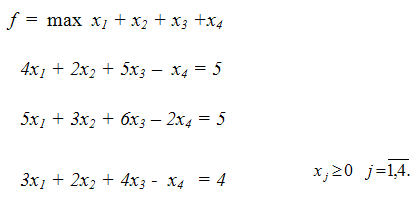 